 ACTIVIDAD DE LA ASIGNATURA DE CIENCIAS SOCIALES.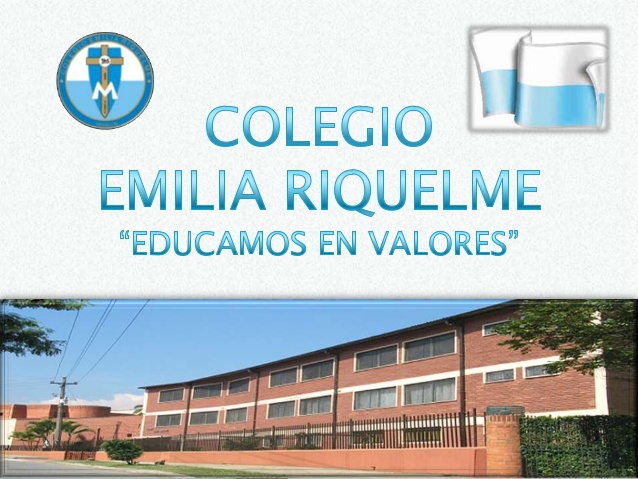                                                                            GRADO QUINTO.(Este documento, ya lo tienen ustedes, entrega virtual, si falto alguna por este taller por favor realizarlo y enviarlo al correo.mil gracias).Desarrollar el taller en el cuaderno.En qué actividades trabajan las personas que sostienen económicamente tu hogar y qué tipo de actividad pertenece. Ejemplo: mi padre Iván trabaja en un banco y pertenece a prestación de servicios, mi madre Raquel en una empresa de gaseosas y pertenece al sector industrial.Representa a Colombia como si fuera un edificio de cuatro pisos, ilustra en cada piso los sectores de la economía (primario, secundario, terciario, cuaternario).Escribe una frase donde invite a los turistas a visitar nuestro hermoso país, pero resaltando los sectores económicos o nuestras comunidades indígenas de Colombia.Ejemplo: en Medellín, hay una empresa que se llama creer y crear y pertenece al sector secundario u otro ejemplo en la Sierra nevada de Santa Marta se encuentra algunas historias de nuestros taironas ¿te gustaría conocerlo?¿Cuál crees que es el sector que más se desarrolla en tu municipio?¿Si falta un servicio del sector terciario, cual seria las consecuencias que puede traer para los sectores económicos del país?   ACTIVIDAD DE LA ASIGNATURA DE CIENCIAS SOCIALES.                                                                           GRADO QUINTO.(Entrega el 27 de marzo).Observa el video “Colombia contada por niños y para los niños” y al terminar contesta en el cuaderno las siguientes preguntas:¿En qué región está ubicada nuestra ciudad?¿Cuál región te gustaría conocer y por qué?Realiza un dibujo del mapa de Colombia y escoge una región de nuestro país para que dibujes lo que represente a la región (por ejemplo, escojo la región caribe y dibujo un acordeón de vallenato dentro del croquis de Colombia).